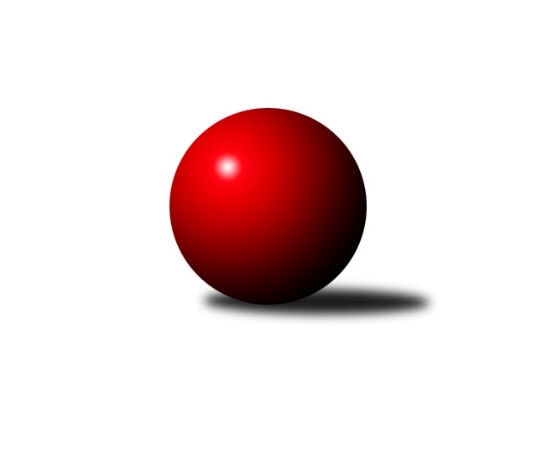 Č.10Ročník 2022/2023	26.5.2024 Krajský přebor Vysočina 2022/2023Statistika 10. kolaTabulka družstev:		družstvo	záp	výh	rem	proh	skore	sety	průměr	body	plné	dorážka	chyby	1.	TJ BOPO Třebíč A	8	7	0	1	44.0 : 20.0 	(52.5 : 43.5)	2620	14	1807	813	34.6	2.	TJ Nové Město na Moravě B	9	6	0	3	42.0 : 30.0 	(53.0 : 55.0)	2506	12	1711	795	41.3	3.	TJ Spartak Pelhřimov B	9	5	0	4	38.0 : 34.0 	(62.5 : 45.5)	2601	10	1799	802	36.9	4.	KK Slavoj Žirovnice B	9	4	0	5	38.5 : 33.5 	(59.0 : 49.0)	2566	8	1787	779	41.6	5.	TJ Třebíč C	9	4	0	5	33.0 : 39.0 	(45.0 : 63.0)	2533	8	1766	767	47.9	6.	TJ Sl. Kamenice nad Lipou E	8	3	1	4	31.0 : 33.0 	(46.0 : 50.0)	2525	7	1721	804	40.5	7.	TJ Sokol Cetoraz	8	3	1	4	28.0 : 36.0 	(50.0 : 46.0)	2533	7	1745	788	40.9	8.	KK Jihlava C	9	3	1	5	31.5 : 40.5 	(47.0 : 61.0)	2479	7	1735	744	50	9.	TJ Sl. Kamenice nad Lipou B	9	2	1	6	26.0 : 46.0 	(53.0 : 55.0)	2467	5	1738	729	52.8Tabulka doma:		družstvo	záp	výh	rem	proh	skore	sety	průměr	body	maximum	minimum	1.	TJ Nové Město na Moravě B	6	6	0	0	37.0 : 11.0 	(41.0 : 31.0)	2527	12	2560	2460	2.	TJ Třebíč C	4	3	0	1	20.0 : 12.0 	(21.0 : 27.0)	2633	6	2680	2567	3.	TJ Spartak Pelhřimov B	6	3	0	3	26.0 : 22.0 	(43.5 : 28.5)	2566	6	2615	2525	4.	KK Jihlava C	5	2	1	2	20.5 : 19.5 	(30.0 : 30.0)	2572	5	2606	2518	5.	KK Slavoj Žirovnice B	4	2	0	2	19.0 : 13.0 	(32.5 : 15.5)	2638	4	2728	2545	6.	TJ Sl. Kamenice nad Lipou E	4	2	0	2	17.0 : 15.0 	(27.0 : 21.0)	2597	4	2649	2548	7.	TJ Sl. Kamenice nad Lipou B	5	2	0	3	17.0 : 23.0 	(31.5 : 28.5)	2509	4	2572	2409	8.	TJ Sokol Cetoraz	5	1	1	3	15.0 : 25.0 	(31.5 : 28.5)	2511	3	2540	2461	9.	TJ BOPO Třebíč A	0	0	0	0	0.0 : 0.0 	(0.0 : 0.0)	0	0	0	0Tabulka venku:		družstvo	záp	výh	rem	proh	skore	sety	průměr	body	maximum	minimum	1.	TJ BOPO Třebíč A	8	7	0	1	44.0 : 20.0 	(52.5 : 43.5)	2620	14	2723	2503	2.	TJ Sokol Cetoraz	3	2	0	1	13.0 : 11.0 	(18.5 : 17.5)	2540	4	2578	2489	3.	TJ Spartak Pelhřimov B	3	2	0	1	12.0 : 12.0 	(19.0 : 17.0)	2613	4	2668	2552	4.	KK Slavoj Žirovnice B	5	2	0	3	19.5 : 20.5 	(26.5 : 33.5)	2548	4	2641	2499	5.	TJ Sl. Kamenice nad Lipou E	4	1	1	2	14.0 : 18.0 	(19.0 : 29.0)	2494	3	2570	2428	6.	KK Jihlava C	4	1	0	3	11.0 : 21.0 	(17.0 : 31.0)	2448	2	2549	2392	7.	TJ Třebíč C	5	1	0	4	13.0 : 27.0 	(24.0 : 36.0)	2513	2	2571	2412	8.	TJ Sl. Kamenice nad Lipou B	4	0	1	3	9.0 : 23.0 	(21.5 : 26.5)	2457	1	2583	2242	9.	TJ Nové Město na Moravě B	3	0	0	3	5.0 : 19.0 	(12.0 : 24.0)	2499	0	2555	2405Tabulka podzimní části:		družstvo	záp	výh	rem	proh	skore	sety	průměr	body	doma	venku	1.	TJ BOPO Třebíč A	8	7	0	1	44.0 : 20.0 	(52.5 : 43.5)	2620	14 	0 	0 	0 	7 	0 	1	2.	TJ Nové Město na Moravě B	7	5	0	2	35.0 : 21.0 	(43.5 : 40.5)	2496	10 	5 	0 	0 	0 	0 	2	3.	TJ Třebíč C	8	4	0	4	32.0 : 32.0 	(42.0 : 54.0)	2557	8 	3 	0 	1 	1 	0 	3	4.	TJ Spartak Pelhřimov B	8	4	0	4	31.0 : 33.0 	(53.5 : 42.5)	2599	8 	2 	0 	3 	2 	0 	1	5.	TJ Sl. Kamenice nad Lipou E	8	3	1	4	31.0 : 33.0 	(46.0 : 50.0)	2525	7 	2 	0 	2 	1 	1 	2	6.	TJ Sokol Cetoraz	8	3	1	4	28.0 : 36.0 	(50.0 : 46.0)	2533	7 	1 	1 	3 	2 	0 	1	7.	KK Slavoj Žirovnice B	7	3	0	4	29.5 : 26.5 	(44.5 : 39.5)	2566	6 	1 	0 	2 	2 	0 	2	8.	KK Jihlava C	8	3	0	5	27.5 : 36.5 	(43.0 : 53.0)	2482	6 	2 	0 	2 	1 	0 	3	9.	TJ Sl. Kamenice nad Lipou B	8	2	0	6	22.0 : 42.0 	(45.0 : 51.0)	2457	4 	2 	0 	3 	0 	0 	3Tabulka jarní části:		družstvo	záp	výh	rem	proh	skore	sety	průměr	body	doma	venku	1.	TJ Spartak Pelhřimov B	1	1	0	0	7.0 : 1.0 	(9.0 : 3.0)	2615	2 	1 	0 	0 	0 	0 	0 	2.	KK Slavoj Žirovnice B	2	1	0	1	9.0 : 7.0 	(14.5 : 9.5)	2610	2 	1 	0 	0 	0 	0 	1 	3.	TJ Nové Město na Moravě B	2	1	0	1	7.0 : 9.0 	(9.5 : 14.5)	2528	2 	1 	0 	0 	0 	0 	1 	4.	TJ Sl. Kamenice nad Lipou B	1	0	1	0	4.0 : 4.0 	(8.0 : 4.0)	2506	1 	0 	0 	0 	0 	1 	0 	5.	KK Jihlava C	1	0	1	0	4.0 : 4.0 	(4.0 : 8.0)	2518	1 	0 	1 	0 	0 	0 	0 	6.	TJ Sl. Kamenice nad Lipou E	0	0	0	0	0.0 : 0.0 	(0.0 : 0.0)	0	0 	0 	0 	0 	0 	0 	0 	7.	TJ BOPO Třebíč A	0	0	0	0	0.0 : 0.0 	(0.0 : 0.0)	0	0 	0 	0 	0 	0 	0 	0 	8.	TJ Sokol Cetoraz	0	0	0	0	0.0 : 0.0 	(0.0 : 0.0)	0	0 	0 	0 	0 	0 	0 	0 	9.	TJ Třebíč C	1	0	0	1	1.0 : 7.0 	(3.0 : 9.0)	2412	0 	0 	0 	0 	0 	0 	1 Zisk bodů pro družstvo:		jméno hráče	družstvo	body	zápasy	v %	dílčí body	sety	v %	1.	Miroslav Votápek 	TJ Sl. Kamenice nad Lipou B 	8	/	9	(89%)	14.5	/	18	(81%)	2.	Filip Šupčík 	TJ BOPO Třebíč A 	7	/	8	(88%)	11	/	16	(69%)	3.	Anna Partlová 	TJ Nové Město na Moravě B 	7	/	8	(88%)	8	/	16	(50%)	4.	Josef Fučík 	TJ Spartak Pelhřimov B 	7	/	9	(78%)	14	/	18	(78%)	5.	Milan Gregorovič 	TJ Třebíč C 	7	/	9	(78%)	8	/	18	(44%)	6.	Karel Uhlíř 	TJ Třebíč C 	6	/	7	(86%)	8	/	14	(57%)	7.	Tomáš Váňa 	KK Slavoj Žirovnice B 	6	/	9	(67%)	12	/	18	(67%)	8.	Michaela Vaníčková 	TJ Nové Město na Moravě B 	6	/	9	(67%)	11	/	18	(61%)	9.	Roman Svojanovský 	TJ Nové Město na Moravě B 	6	/	9	(67%)	11	/	18	(61%)	10.	Josef Šebek 	TJ Nové Město na Moravě B 	6	/	9	(67%)	9.5	/	18	(53%)	11.	Marcel Berka 	TJ Sokol Cetoraz  	5	/	7	(71%)	11	/	14	(79%)	12.	Jan Bureš 	KK Slavoj Žirovnice B 	5	/	7	(71%)	11	/	14	(79%)	13.	Jaroslav Benda 	TJ Spartak Pelhřimov B 	5	/	7	(71%)	9	/	14	(64%)	14.	Kamil Polomski 	TJ BOPO Třebíč A 	5	/	7	(71%)	8.5	/	14	(61%)	15.	Vilém Ryšavý 	KK Slavoj Žirovnice B 	5	/	7	(71%)	8	/	14	(57%)	16.	Jaroslav Lhotka 	TJ Sokol Cetoraz  	5	/	8	(63%)	10.5	/	16	(66%)	17.	Pavel Kohout 	TJ Třebíč C 	5	/	8	(63%)	10	/	16	(63%)	18.	Jaroslav Šindelář ml.	TJ Sl. Kamenice nad Lipou E 	5	/	8	(63%)	9	/	16	(56%)	19.	Milan Podhradský 	TJ Sl. Kamenice nad Lipou E 	5	/	8	(63%)	8	/	16	(50%)	20.	Pavel Zedník 	TJ Sl. Kamenice nad Lipou B 	5	/	9	(56%)	11	/	18	(61%)	21.	Jiří Macko 	KK Jihlava C 	5	/	9	(56%)	9	/	18	(50%)	22.	Radek Čejka 	TJ Sokol Cetoraz  	4	/	6	(67%)	8	/	12	(67%)	23.	Miroslava Matejková 	TJ Spartak Pelhřimov B 	4	/	7	(57%)	9	/	14	(64%)	24.	Jan Grygar 	TJ BOPO Třebíč A 	4	/	7	(57%)	7	/	14	(50%)	25.	David Schober ml.	TJ Sl. Kamenice nad Lipou E 	4	/	7	(57%)	7	/	14	(50%)	26.	Miroslav Mátl 	TJ BOPO Třebíč A 	4	/	7	(57%)	6	/	14	(43%)	27.	Jaroslav Nedoma 	KK Jihlava C 	4	/	7	(57%)	5	/	14	(36%)	28.	Vladimír Dvořák 	KK Jihlava C 	4	/	8	(50%)	10	/	16	(63%)	29.	Zdeněk Januška 	KK Slavoj Žirovnice B 	4	/	8	(50%)	9	/	16	(56%)	30.	Aneta Kusiová 	KK Slavoj Žirovnice B 	4	/	8	(50%)	5.5	/	16	(34%)	31.	Filip Schober 	TJ Sl. Kamenice nad Lipou B 	4	/	9	(44%)	9	/	18	(50%)	32.	Daniel Bašta 	KK Slavoj Žirovnice B 	3.5	/	9	(39%)	7.5	/	18	(42%)	33.	Bohumil Drápela 	TJ BOPO Třebíč A 	3	/	3	(100%)	4	/	6	(67%)	34.	Jan Podhradský 	TJ Sl. Kamenice nad Lipou E 	3	/	6	(50%)	7	/	12	(58%)	35.	Jozefína Vytisková 	TJ Spartak Pelhřimov B 	3	/	6	(50%)	6.5	/	12	(54%)	36.	Michal Kuneš 	TJ Třebíč C 	3	/	6	(50%)	5	/	12	(42%)	37.	Petr Zeman 	TJ BOPO Třebíč A 	3	/	7	(43%)	7.5	/	14	(54%)	38.	Vladimír Dřevo 	TJ BOPO Třebíč A 	3	/	7	(43%)	7.5	/	14	(54%)	39.	Milan Podhradský ml.	TJ Sl. Kamenice nad Lipou B 	3	/	7	(43%)	6	/	14	(43%)	40.	Vladimír Berka 	TJ Sokol Cetoraz  	3	/	7	(43%)	5.5	/	14	(39%)	41.	Bohumil Nentvich 	TJ Spartak Pelhřimov B 	3	/	8	(38%)	9	/	16	(56%)	42.	Igor Vrubel 	TJ Spartak Pelhřimov B 	3	/	8	(38%)	7	/	16	(44%)	43.	Tomáš Dejmek 	KK Jihlava C 	3	/	8	(38%)	7	/	16	(44%)	44.	Patrik Berka 	TJ Sokol Cetoraz  	3	/	8	(38%)	7	/	16	(44%)	45.	Tomáš Fürst 	KK Jihlava C 	2	/	2	(100%)	4	/	4	(100%)	46.	Jiří Partl 	TJ Nové Město na Moravě B 	2	/	2	(100%)	3	/	4	(75%)	47.	Václav Rychtařík nejml.	TJ Sl. Kamenice nad Lipou E 	2	/	2	(100%)	2	/	4	(50%)	48.	František Novotný 	TJ Sokol Cetoraz  	2	/	4	(50%)	4	/	8	(50%)	49.	Šárka Vacková 	KK Jihlava C 	2	/	4	(50%)	3	/	8	(38%)	50.	Zdeněk Topinka 	TJ Nové Město na Moravě B 	2	/	5	(40%)	3	/	10	(30%)	51.	Tomáš Brátka 	TJ Třebíč C 	2	/	6	(33%)	4	/	12	(33%)	52.	Josef Směták 	TJ Spartak Pelhřimov B 	2	/	7	(29%)	5	/	14	(36%)	53.	Vladimír Kantor 	TJ Třebíč C 	2	/	7	(29%)	4	/	14	(29%)	54.	Petr Bína 	TJ Sl. Kamenice nad Lipou E 	2	/	8	(25%)	8	/	16	(50%)	55.	Jan Škrampal 	TJ Sl. Kamenice nad Lipou E 	2	/	8	(25%)	5	/	16	(31%)	56.	Karel Slimáček 	KK Jihlava C 	1.5	/	2	(75%)	3	/	4	(75%)	57.	Karel Hlisnikovský 	TJ Nové Město na Moravě B 	1	/	1	(100%)	2	/	2	(100%)	58.	Radana Krausová 	KK Jihlava C 	1	/	1	(100%)	1	/	2	(50%)	59.	Stanislav Kropáček 	TJ Spartak Pelhřimov B 	1	/	2	(50%)	3	/	4	(75%)	60.	Markéta Zemanová 	TJ BOPO Třebíč A 	1	/	2	(50%)	1	/	4	(25%)	61.	Aleš Hrstka 	TJ Nové Město na Moravě B 	1	/	3	(33%)	2	/	6	(33%)	62.	Stanislav Šafránek 	KK Slavoj Žirovnice B 	1	/	4	(25%)	5	/	8	(63%)	63.	Simona Matulová 	KK Jihlava C 	1	/	4	(25%)	3	/	8	(38%)	64.	Jiří Faldík 	TJ Nové Město na Moravě B 	1	/	7	(14%)	3.5	/	14	(25%)	65.	Michal Berka 	TJ Sl. Kamenice nad Lipou B 	1	/	8	(13%)	5.5	/	16	(34%)	66.	David Schober st.	TJ Sl. Kamenice nad Lipou B 	1	/	9	(11%)	6	/	18	(33%)	67.	Lucie Hlaváčová 	TJ Nové Město na Moravě B 	0	/	1	(0%)	0	/	2	(0%)	68.	Jakub Toman 	KK Jihlava C 	0	/	1	(0%)	0	/	2	(0%)	69.	Jan Švarc 	TJ Sl. Kamenice nad Lipou E 	0	/	1	(0%)	0	/	2	(0%)	70.	Pavel Vaníček 	TJ Sl. Kamenice nad Lipou B 	0	/	1	(0%)	0	/	2	(0%)	71.	Aleš Schober 	TJ Sl. Kamenice nad Lipou B 	0	/	1	(0%)	0	/	2	(0%)	72.	František Housa 	KK Slavoj Žirovnice B 	0	/	2	(0%)	1	/	4	(25%)	73.	Martin Michal 	TJ Třebíč C 	0	/	2	(0%)	1	/	4	(25%)	74.	Romana Čopáková 	KK Jihlava C 	0	/	3	(0%)	0	/	6	(0%)	75.	Jaroslav Kasáček 	TJ Třebíč C 	0	/	4	(0%)	3	/	8	(38%)	76.	Luboš Strnad 	KK Jihlava C 	0	/	4	(0%)	2	/	8	(25%)	77.	Milan Lenz 	TJ Třebíč C 	0	/	4	(0%)	2	/	8	(25%)	78.	Dušan Macek 	TJ Sokol Cetoraz  	0	/	8	(0%)	4	/	16	(25%)Průměry na kuželnách:		kuželna	průměr	plné	dorážka	chyby	výkon na hráče	1.	TJ Třebíč, 1-4	2632	1826	806	39.5	(438.8)	2.	Žirovnice, 1-4	2604	1784	820	43.6	(434.1)	3.	Kamenice, 1-4	2567	1793	773	48.2	(427.9)	4.	KK PSJ Jihlava, 1-4	2565	1789	776	45.5	(427.6)	5.	Pelhřimov, 1-4	2542	1759	783	38.2	(423.8)	6.	TJ Sokol Cetoraz, 1-2	2509	1716	792	40.0	(418.3)	7.	TJ Nové Město n.M., 1-2	2480	1710	770	42.1	(413.5)	8.	TJ Bopo Třebíč, 1-2	0	0	0	0.0	(0.0)Nejlepší výkony na kuželnách:TJ Třebíč, 1-4TJ BOPO Třebíč A	2723	2. kolo	Bohumil Drápela 	TJ BOPO Třebíč A	512	2. koloTJ Třebíč C	2680	9. kolo	Karel Uhlíř 	TJ Třebíč C	493	9. koloTJ Třebíč C	2672	5. kolo	Michaela Vaníčková 	TJ Nové Město na Moravě B	486	7. koloTJ Spartak Pelhřimov B	2668	9. kolo	Karel Uhlíř 	TJ Třebíč C	482	2. koloTJ Třebíč C	2613	7. kolo	Pavel Kohout 	TJ Třebíč C	475	5. koloTJ Sl. Kamenice nad Lipou B	2583	5. kolo	Karel Uhlíř 	TJ Třebíč C	474	7. koloTJ Třebíč C	2567	2. kolo	Karel Uhlíř 	TJ Třebíč C	471	5. koloTJ Nové Město na Moravě B	2555	7. kolo	David Schober st.	TJ Sl. Kamenice nad Lipou B	470	5. kolo		. kolo	Miroslava Matejková 	TJ Spartak Pelhřimov B	466	9. kolo		. kolo	Filip Šupčík 	TJ BOPO Třebíč A	460	2. koloŽirovnice, 1-4KK Slavoj Žirovnice B	2728	6. kolo	Jan Bureš 	KK Slavoj Žirovnice B	489	2. koloKK Slavoj Žirovnice B	2664	9. kolo	Jan Bureš 	KK Slavoj Žirovnice B	477	6. koloTJ BOPO Třebíč A	2659	4. kolo	Bohumil Drápela 	TJ BOPO Třebíč A	476	4. koloKK Slavoj Žirovnice B	2614	4. kolo	Anna Partlová 	TJ Nové Město na Moravě B	468	9. koloTJ Spartak Pelhřimov B	2552	2. kolo	Vilém Ryšavý 	KK Slavoj Žirovnice B	465	4. koloKK Slavoj Žirovnice B	2545	2. kolo	Zdeněk Januška 	KK Slavoj Žirovnice B	465	6. koloTJ Třebíč C	2539	6. kolo	Vilém Ryšavý 	KK Slavoj Žirovnice B	463	2. koloTJ Nové Město na Moravě B	2538	9. kolo	Tomáš Váňa 	KK Slavoj Žirovnice B	462	2. kolo		. kolo	Zdeněk Januška 	KK Slavoj Žirovnice B	462	9. kolo		. kolo	Tomáš Váňa 	KK Slavoj Žirovnice B	460	6. koloKamenice, 1-4TJ Sl. Kamenice nad Lipou E	2733	10. kolo	Jan Škrampal 	TJ Sl. Kamenice nad Lipou E	487	10. koloTJ Sl. Kamenice nad Lipou E	2649	3. kolo	Tomáš Váňa 	KK Slavoj Žirovnice B	481	7. koloKK Slavoj Žirovnice B	2641	7. kolo	Jaroslav Lhotka 	TJ Sokol Cetoraz 	481	4. koloTJ BOPO Třebíč A	2631	8. kolo	David Schober ml.	TJ Sl. Kamenice nad Lipou E	478	8. koloTJ Sokol Cetoraz 	2616	10. kolo	Miroslav Votápek 	TJ Sl. Kamenice nad Lipou B	472	2. koloTJ Sl. Kamenice nad Lipou E	2610	8. kolo	Miroslav Votápek 	TJ Sl. Kamenice nad Lipou B	471	7. koloTJ BOPO Třebíč A	2603	3. kolo	Jan Škrampal 	TJ Sl. Kamenice nad Lipou E	470	3. koloKK Slavoj Žirovnice B	2580	3. kolo	David Schober ml.	TJ Sl. Kamenice nad Lipou E	467	10. koloTJ Sl. Kamenice nad Lipou E	2580	1. kolo	Filip Šupčík 	TJ BOPO Třebíč A	465	8. koloTJ Sl. Kamenice nad Lipou B	2572	2. kolo	David Schober ml.	TJ Sl. Kamenice nad Lipou E	463	5. koloKK PSJ Jihlava, 1-4TJ BOPO Třebíč A	2635	6. kolo	Tomáš Fürst 	KK Jihlava C	488	6. koloTJ Spartak Pelhřimov B	2620	4. kolo	Vladimír Dvořák 	KK Jihlava C	484	4. koloKK Jihlava C	2606	8. kolo	Tomáš Fürst 	KK Jihlava C	482	8. koloKK Jihlava C	2600	1. kolo	Jan Grygar 	TJ BOPO Třebíč A	466	6. koloKK Jihlava C	2580	4. kolo	Vladimír Dvořák 	KK Jihlava C	463	6. koloKK Jihlava C	2556	6. kolo	Josef Fučík 	TJ Spartak Pelhřimov B	462	4. koloTJ Třebíč C	2537	8. kolo	Jiří Macko 	KK Jihlava C	460	4. koloKK Jihlava C	2518	10. kolo	Jiří Macko 	KK Jihlava C	458	8. koloTJ Sl. Kamenice nad Lipou B	2506	10. kolo	Bohumil Nentvich 	TJ Spartak Pelhřimov B	456	4. koloKK Slavoj Žirovnice B	2499	1. kolo	Karel Uhlíř 	TJ Třebíč C	456	8. koloPelhřimov, 1-4TJ BOPO Třebíč A	2656	7. kolo	Pavel Zedník 	TJ Sl. Kamenice nad Lipou B	472	1. koloTJ Spartak Pelhřimov B	2615	10. kolo	Josef Fučík 	TJ Spartak Pelhřimov B	468	3. koloTJ Sokol Cetoraz 	2578	8. kolo	Kamil Polomski 	TJ BOPO Třebíč A	467	7. koloTJ Spartak Pelhřimov B	2577	8. kolo	Stanislav Kropáček 	TJ Spartak Pelhřimov B	464	1. koloTJ Spartak Pelhřimov B	2570	7. kolo	Marcel Berka 	TJ Sokol Cetoraz 	462	8. koloTJ Sl. Kamenice nad Lipou E	2570	6. kolo	Markéta Zemanová 	TJ BOPO Třebíč A	460	7. koloTJ Spartak Pelhřimov B	2559	3. kolo	Josef Fučík 	TJ Spartak Pelhřimov B	458	7. koloTJ Spartak Pelhřimov B	2547	1. kolo	Miroslava Matejková 	TJ Spartak Pelhřimov B	451	10. koloTJ Spartak Pelhřimov B	2525	6. kolo	Miroslava Matejková 	TJ Spartak Pelhřimov B	450	6. koloTJ Sl. Kamenice nad Lipou B	2496	1. kolo	Vladimír Dřevo 	TJ BOPO Třebíč A	450	7. koloTJ Sokol Cetoraz, 1-2TJ BOPO Třebíč A	2545	1. kolo	Bohumil Drápela 	TJ BOPO Třebíč A	464	1. koloTJ Sokol Cetoraz 	2540	1. kolo	Tomáš Dejmek 	KK Jihlava C	463	7. koloTJ Sokol Cetoraz 	2538	7. kolo	Dušan Macek 	TJ Sokol Cetoraz 	463	1. koloTJ Sl. Kamenice nad Lipou E	2536	9. kolo	Marcel Berka 	TJ Sokol Cetoraz 	455	9. koloTJ Sokol Cetoraz 	2533	9. kolo	Marcel Berka 	TJ Sokol Cetoraz 	453	7. koloKK Slavoj Žirovnice B	2527	5. kolo	Miroslav Mátl 	TJ BOPO Třebíč A	452	1. koloTJ Třebíč C	2507	3. kolo	František Novotný 	TJ Sokol Cetoraz 	450	9. koloTJ Sokol Cetoraz 	2482	3. kolo	Aneta Kusiová 	KK Slavoj Žirovnice B	443	5. koloTJ Sokol Cetoraz 	2461	5. kolo	Jaroslav Lhotka 	TJ Sokol Cetoraz 	443	1. koloKK Jihlava C	2428	7. kolo	Karel Uhlíř 	TJ Třebíč C	442	3. koloTJ Nové Město n.M., 1-2TJ Nové Město na Moravě B	2560	8. kolo	Josef Šebek 	TJ Nové Město na Moravě B	469	8. koloKK Slavoj Žirovnice B	2555	10. kolo	Zdeněk Topinka 	TJ Nové Město na Moravě B	460	10. koloTJ Nové Město na Moravě B	2550	2. kolo	Jan Bureš 	KK Slavoj Žirovnice B	457	10. koloTJ Nové Město na Moravě B	2547	6. kolo	Michaela Vaníčková 	TJ Nové Město na Moravě B	451	4. koloTJ Nové Město na Moravě B	2527	5. kolo	Karel Hlisnikovský 	TJ Nové Město na Moravě B	450	2. koloTJ Nové Město na Moravě B	2518	10. kolo	Marcel Berka 	TJ Sokol Cetoraz 	450	6. koloTJ BOPO Třebíč A	2503	5. kolo	Jiří Partl 	TJ Nové Město na Moravě B	445	6. koloTJ Sokol Cetoraz 	2489	6. kolo	Michaela Vaníčková 	TJ Nové Město na Moravě B	445	10. koloTJ Nové Město na Moravě B	2460	4. kolo	Roman Svojanovský 	TJ Nové Město na Moravě B	444	8. koloTJ Sl. Kamenice nad Lipou E	2428	4. kolo	Tomáš Váňa 	KK Slavoj Žirovnice B	444	10. koloTJ Bopo Třebíč, 1-2Četnost výsledků:	7.0 : 1.0	5x	6.0 : 2.0	13x	5.5 : 2.5	1x	5.0 : 3.0	3x	4.0 : 4.0	2x	3.0 : 5.0	6x	2.0 : 6.0	8x	1.0 : 7.0	2x